附件1中共东莞市委党校地图中共东莞市委党校地址：东莞市南城街道绿色路111号。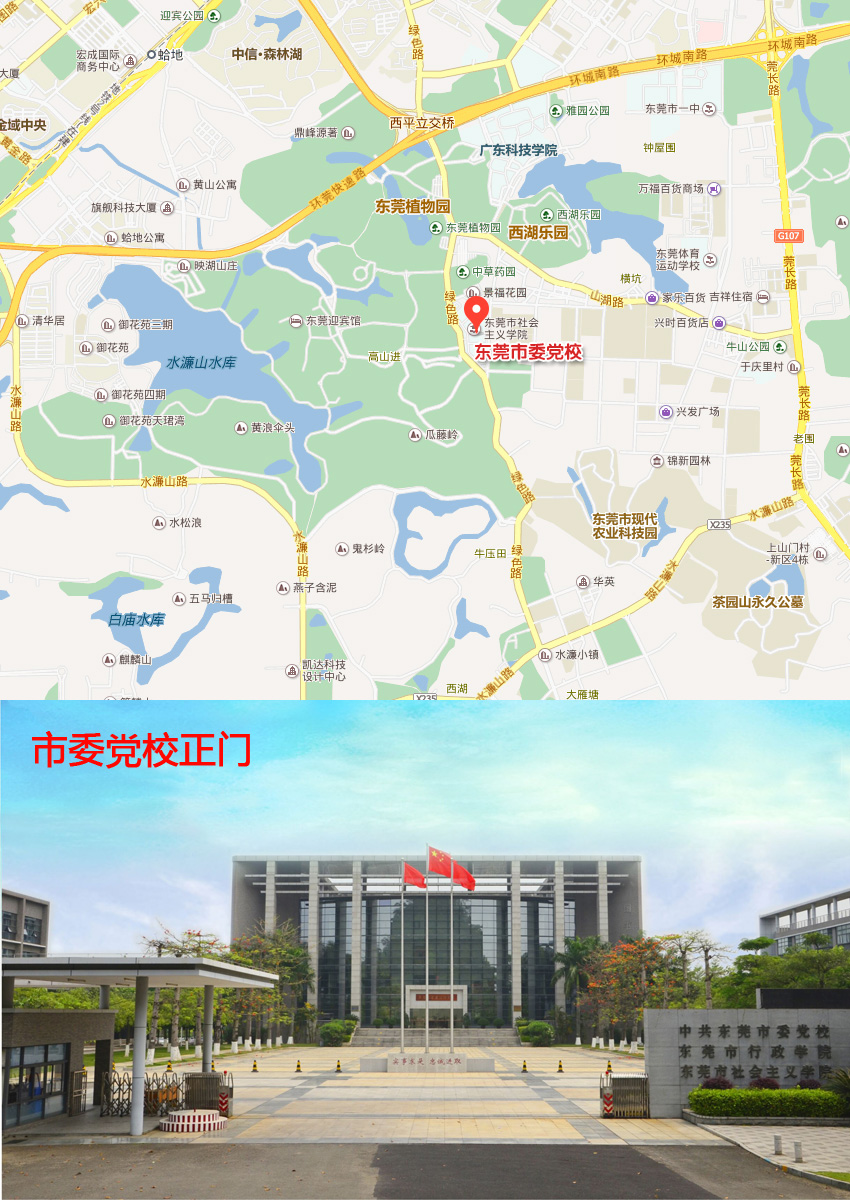 